Олимпиада по финансовой грамотности.Чтобы овладеть финансовой грамотностью, Нюша решила посмотреть экономическую передачу по телевизору. Но из-за того, что она очень часто отвлекалась на новый модный журнал, все факты, которые она услышала об экономике из передачи, в ее голове перепутались. 
Помоги ей определить, какой факт верный, а какой – нет. Обведи или подчеркни свой ответ.А) Налог – это добровольное пожертвование в пользу государства.Верно     Неверно
Б) Чем крупнее фирма, тем она более успешна.              Верно    Неверно
В) На рынке можно продавать только товары.
              Верно    Неверно
Г) Любой человек может оформить кредит в Центральном банке России.              Верно    НеверноД) Доход от продажи какого-то товара за вычетом издержек называется прибылью.
              Верно    НеверноПо примеру Нюши, Бараш решил стать хорошим экономистом и теперь ищет самый лучший учебник по экономике. Спросив у Лосяша, он выяснил, что может купить этот учебник в магазине Ромашковой долины за 250 рублей или сэкономить 50 рублей и купить его в магазине в соседней долине. При этом Барашу придётся ещё купить билет на автобус, который следует до дальнего магазина и стоит 20 рублей в одну сторону. Считается, что Бараш выбирает тот вариант, где он потратит меньше денег на приобретение учебника и дорогу до магазина. Какую сумму в итоге потратит Бараш, чтобы приобрести учебник?Совунья решила готовить и продавать баночки клубничного йогурта. Цена одной баночки составляет 55 рублей, а на её производство Совунья тратит 30 рублей. Какую прибыль принесут Совунье 20 проданных баночек клубничного йогурта?
Крош и Ёжик пришли в гости к Кар-Карычу, который увлекся сочинением головоломок. Он предложил им несколько ребусов, в которых загаданы связанные с экономикой слова. Помогите Крошу и Ёжику разгадать эти ребусы.А) 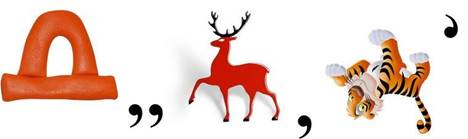 Ответ:____________________________________________________________________Б) 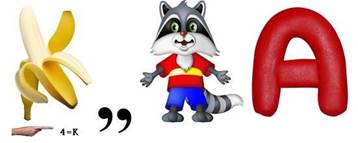 Ответ:_____________________________________________________________________В) 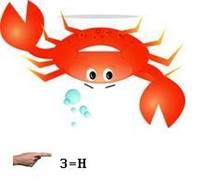 Ответ:_______________________________________________________________________Г) 

Ответ:________________________________________________________________________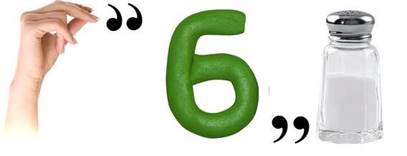 Д) 

Ответ:________________________________________________________________________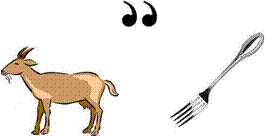 Помогите Копатычу решить кроссворд:Система экономических отношений, необходимая для совершения обмена товарами и услугами между потребителями и производителями.Валюта в Индии.Ценная бумага, которую выпускает акционерное общество.То, что нужно выплачивать по кредиту раз в определенный срок в денежном выражении.Наука, которая изучает способ распределения ограниченных ресурсов в условиях безграничных желаний людей.Любая получаемая сумма денег.Займ, который люди берут в какой-либо специальной финансовой организации.Организация, которая занимается финансовыми операциями, например, предоставляет людям кредиты и позволяет класть деньги на депозит .31624857